Часы работы парков – Август-Сентябрь 2016 Парк Disneyland – Август 2016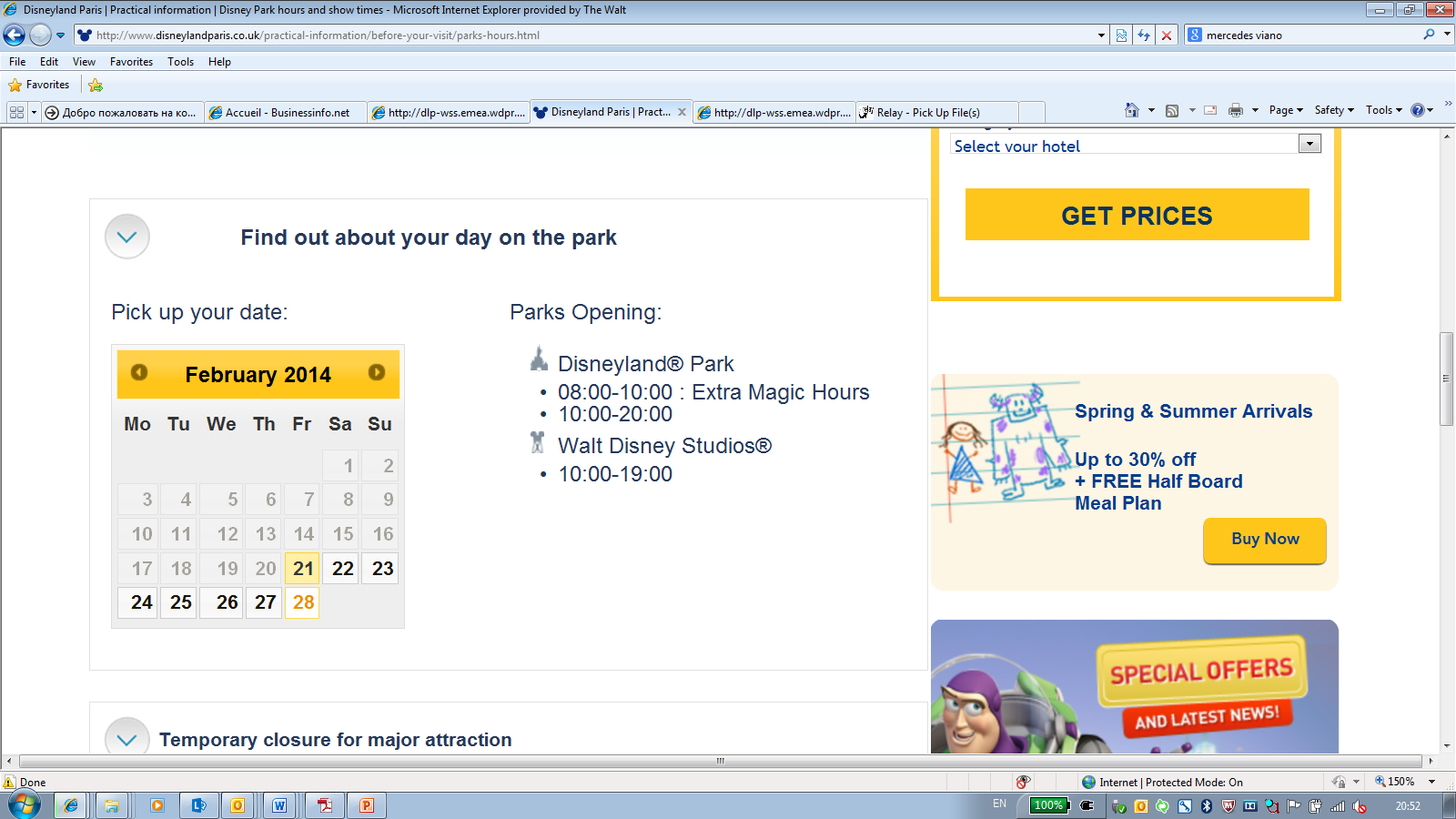 Дополнительные волшебные часы / Extra Magic HoursПарк Walt Disney Studios - Август 2016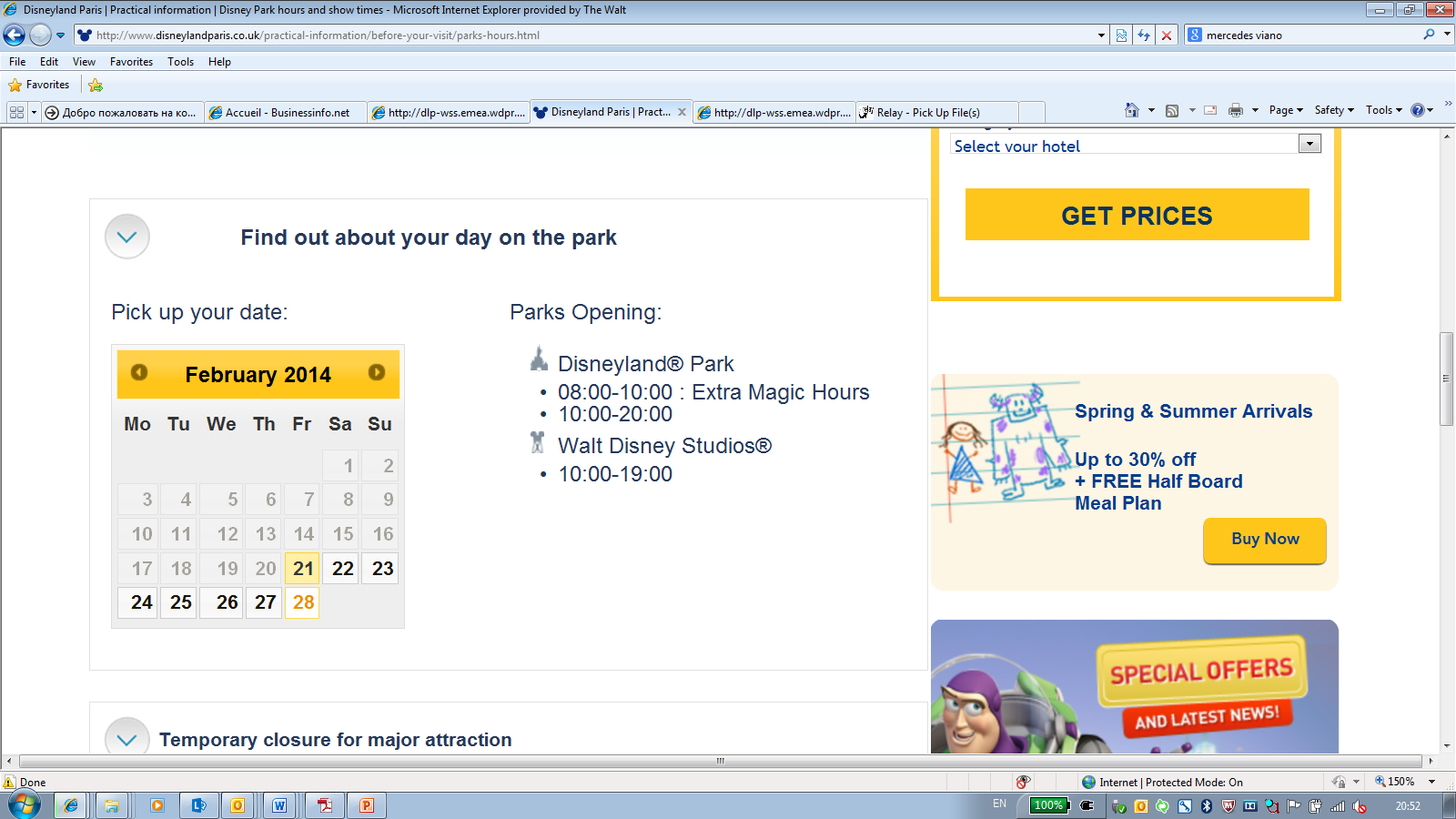 Парк Disneyland – Сентябрь 2016Дополнительные волшебные часыПарк Walt Disney Studios - Сентябрь 2016Дополнительные волшебные часыДатаДата01/0801/0802/0802/0803/0803/0804/0804/0805/0805/0806/0807/0808/0809/0810/0811/0812/0813/0814/0815/0816/0817/0818/0819/0820/0821/0822/0823/0824/0825/0826/0827/0828/0829/0830/0831/08ОткрытиеОткрытие10:0010:0010:0010:0010:0010:0010:0010:0010:0010:0010:0010:0010:0010:0010:0010:0010:0010:0010:0010:0010:0010:0010:0010:0010:0010:0010:0010:0010:0010:0010:0010:0010:0009:0010:0010:00ЗакрытиеЗакрытие23:0023:0023:0023:0023:0023:0023:0023:0023:0023:0023:0023:0023:0023:0023:0023:0023:0023:0023:0023:0023:0023:0023:0023:0023:0023:0023:0023:0023:0023:0023:0023:0023:0021:3021:3021:30Дата01/0802/0803/0804/0805/0806/0807/0808/0809/0810/0811/0812/0813/0814/0815/0816/0817/0818/0819/0820/0821/0822/0823/0824/0825/0826/0827/0828/0829/0830/0831/08Открытие08:0008:0008:0008:0008:0008:0008:0008:0008:0008:0008:0008:0008:0008:0008:0008:0008:0008:0008:0008:0008:0008:0008:0008:0008:0008:0008:0008:0008:0008:0008:00Закрытие10:0010:0010:0010:0010:0010:0010:0010:0010:0010:0010:0010:0010:0010:0010:0010:0010:0010:0010:0010:0010:0010:0010:0010:0010:0010:0010:0010:0010:0010:0010:00Дата01/0802/0803/0804/0805/0806/0807/0808/0809/0810/0811/0812/0813/0814/0815/0816/0817/0818/0819/0820/0821/0822/0823/0824/0825/0826/0827/0828/0829/0830/0831/08Открытие10:0010:0010:0010:0010:0010:0010:0010:0010:0010:0010:0010:0010:0010:0010:0010:0010:0010:0010:0010:0010:0010:0010:0010:0010:0010:0010:0010:0010:0010:0010:00Закрытие21:0021:0021:0021:0021:0021:0021:0021:0021:0021:0021:0021:0021:0021:0021:0021:0021:0021:0021:0021:0021:0021:0021:0021:0021:0021:0021:0021:0021:0021:0021:00Дата01/0902/0903/0904/0905/0906/0907/0908/0909/0910/0911/0912/0913/0914/0915/0916/0917/0918/0919/0920/0921/0922/0923/0924/0925/0926/0927/0928/0929/0930/09Открытие10:0009:3009:3010:0010:0010:0010:0010:0010:0010:0010:0010:0010:0010:0010:0010:0010:0010:0010:0010:0010:0010:0010:0010:0010:0010:0010:0010:0010:0010:00Закрытие21:3021:3022:0022:0021:0021:0021:0021:0021:0022:0022:0021:0021:0021:0021:0021:0022:0022:0020:3020:3020:3020:3020:3022:0022:0020:3020:3020:3020:3020:30Дата01/0902/0903/0904/0905/0906/0907/0908/0909/0910/0911/0912/0913/0914/0915/0916/0917/0918/0919/0920/0921/0922/0923/0924/0925/0926/0927/0928/0929/0930/09Открытие09:0008:0008:0008:0008:0008:0008:0008:0008:0008:0008:0008:0008:0008:0008:0008:0008:0008:0008:0008:0008:0008:0008:0009:0008:0008:0008:0008:0008:00Закрытие10:0009:3009:3010:0010:0010:0010:0010:0010:0010:0010:0010:0010:0010:0010:0010:0010:0010:0010:0010:0010:0010:0010:0010:0010:0010:0010:0010:0010:00Дата01/0902/0903/0904/0905/0906/0907/0908/0909/0910/0911/0912/0913/0914/0915/0916/0917/0918/0919/0920/0921/0922/0923/0924/0925/0926/0927/0928/0929/0930/09Открытие10:0010:0010:0010:0010:0010:0010:0010:0010:0010:0010:0010:0010:0010:0010:0010:0010:0010:0010:0010:0010:0010:0010:0010:0010:0010:0010:0010:0010:0010:00Закрытие21:0021:0021:0021:0019:0019:0019:0019:0019:0021:0021:0018:0018:0018:0018:0018:0021:0021:0018:0018:0018:0018:0018:0021:0021:0018:0018:0018:0018:0018:00Дата01/0902/0903/0904/0905/0906/0907/0908/0909/0910/0911/0912/0913/0914/0915/0916/0917/0918/0919/0920/0921/0922/0923/0924/0925/0926/0927/0928/0929/0930/09Открытие08:00Закрытие10:00